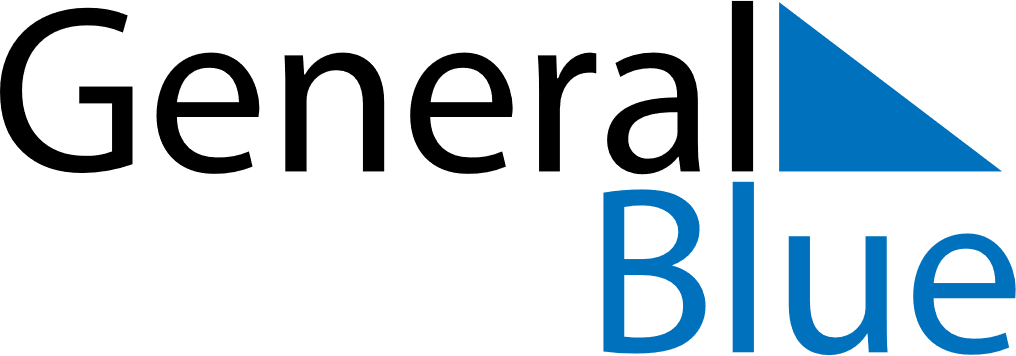 May 2020May 2020May 2020South KoreaSouth KoreaSUNMONTUEWEDTHUFRISAT123456789Children’s Day10111213141516171819202122232425262728293031